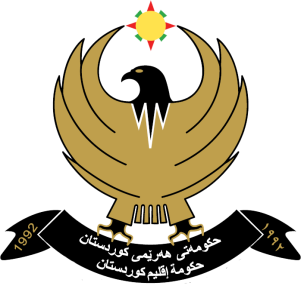 ريَنمايي تايبةت بة هؤشياركردنى هاولاَتيان لة ضونيةتى بةشداربوون و ضونيةتى بةكار هيَناني خزمةتطوزاريةكانى طةياندن1- هاولاَتي بةريَز هوشاريت ثيَويستة لة وةرطرتني زانياري تةواو لةو طريضبةستةى كة واذوو دةكةى لةطةلَ كؤمثانياي ثةسةندكراو سةبارةت بة خالَةكانى مافي بةشداربوو لة بةكارهيناني ئةو خزمةتطوزارية.2-ئاطاداركردنةوةى لايةنى ثةيوةنديدار (وةزارةتى طواستنةوة وطةياندن) بةرِيَوبةرايةتيةكانى سةر بة ثاريَزطاكان وسةر بة شارؤشكةكان لة رِيَطةى سةردانى راستةوخؤ بة ثركردنةوةى فؤرمى تايبةت كة ئامادةكراوة ياخود لة رِيَطاى مالَثةرى وةزارةت ياخود لة رِيَطاى سندوقي سكالاَى تايبةت بةو شويَنانة لة كاتى بوونى هةر طليةيةك يان ثيَشناريَك.3- زانياريت هةبيَ لةبوونى جةند كؤمثانيايةكى هاوشيَوة جياوازى لة نرخ و كوالَيتى ئةمةش بؤ خزموتى هاولاَتيانة وجيَ بة جيَ كردنى كيَ بركيَ وة هةلَسةتطاندنى ثةسةند. 4- شارةزابوونى تةواو ثيَويستة بؤ تؤى بةرَيَز لةو ئؤفةرانةى كة ثيَشكةش دةكريَن لة لايةن ئةوة كؤمثانيانةوة بةمةبةست هةدرنةدانى مانطانة ياخود حةفتانة لة كاتى بةكارهيَناني بة هةلَة.5- ناوناونيشانى بةشداربوو راسترين رِيَطاية بؤ دروست نةبوونى كيَشة لةكاتى بةكارهيَناني خزمةتطوزاريةكة.6- دوركةوتنةوة لة بةكارهيَنانى (سيم كارتى) بيَ ناو ونيشان.7- رِةضاوكردنى ياساى كؤمةلاَيتةيةكان بةمةبةستى دروسن تةكردنى كيَشة.8- سةرقالَ نةبونت لة بةكارهيَنانى خزمةتطوزاري طةياندن بةتايبةتى ئةنتةرنيَت كة نةبيَتة هؤكارى خؤيةكى نادروست وةنةبيَتة هؤكارى دووركةوتنةوت لة ئةركةكانى ذيانى رِؤذانة بةتايبةتى ئةركى خويَندكاري ئةطةر قوتابيت.9- بةمةبةستى بة بةكارهيَنانى ياساي(خؤثاراستن جاك ترة لة ضارةسةر) رَةضاوى ئةم خالاَنةى خوارةوة بكة بةمةبةستى دووركةوتنةوة لة دلةراوكى كارى طةرة تةندروستيةكان:-دوركةوتنةوة لة زؤرى ئاميَرةكانى طةياندن بةتايبةتى مؤبايل.دوركةوتنةوة لة بةكارهيَنانى ئةنتةرنيَت تايبةتى لة كاتى شةوانى نةزراندنى خةو و تيَكضوونى باري تةندروستى وتووشبون بةكةم خةوى بةردةوام يان بةثيَضةوانةوة زؤرى خةوليَكةوتوو لةكاتةكانى رؤذدا.بةكار نةهيَنانى هيض جؤرة ئاميَريَكى خزمةتطوزارى طةياندن (مؤبايل يان ئةنتةرنيَت) بة كراوةى لة رؤذةكانى خةوتندا.بةكارهيَناني ئاميَرةكانى ستانداردى جيهانى (ئاميَرى مؤبايل ين ئاميَرى ئةنتةرنيَت)وة دووركةتنةوة لة بةكارهيَناني ئاميَرى (تقليد) .نةهيَشتنى هيض ئاميَريَكى طةياندن لة ذيَر باركردندا (شحن) بؤ ماوةيةكي زياتر لة ثيَويست.طواستنةوةى ئاميَرةكانى طةياندن (مؤبايل , ئةنتةرنيَت) لةطةل خؤتدا دةبيَت دوور بيَت لة طيرفانةكانت وثارجةكانى لةش.زؤربةى كات ئاميَرةكان كوذابنةوة باشترة لةوةى بةردةوام لة كاردابن وة بةكارهيَنانيان لة كاتى ثيَويست.10- هاولاَتى بةرِيَز ئةطةر قوتابى بةتايبةت بة هيض شيَوازيَك خزمةتطوزاريةكانى طةياندن (مؤبايل, ئةنتةرنيَت, تةلةفزيؤن) بةكارمةهيَنة لة دواي ئةركةكانى خويَندن لة مالَةوة بةتايبةت رؤذانى تاقيكردنةوةكان بةمةبةستى دانةبةزاندنى ئاستى وةرطرتنى زانياريت لةو ئةركةى خؤيندنةوةى جيَ بة جيَت كردوة.11-  بةثيَ ى ثيَشكةوةتنى تةكنؤلؤذيا بة مؤلَةتدانى كؤمثانياي تايبةت لة رِيَطاي وةزارةتةوة بؤ دامةزراندنى تؤرِى كابلَي تيشكى زياتر هةولَ بدة بة بةكارهيَناني خزمةتطوزاريةكان لة رِيَطةى (سيم و كابلَي تيشكى)زياتر لة تةكنؤلؤذياى بيَ سيم.